INSTITUCIÓN EDUCATIVA NORMAL SUPERIOR DE SINCELEJO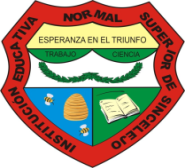 Sincelejo, abril 9 de 2016DE: RECTORÍA Y COMITÉ OLIMPICOPARA: DIRECTORES DE GRUPO DE TRANSICIÓN A 11º JORNADA MATINAL Y VESPERTINAASUNTO: REUNIÓN DE DIRECTORES DE GRUPO PARA DAR PAUTAS PARA EL DÍA E DE LA FAMILIACORDIAL SALUDO.Con el propósito de unificar las tareas y acciones a seguir con los padres y madres de familia del día E, de manera cordial el equipo de Comité Olímpico y el rector, los convocamos a una reunión para tal fin.Día: abril 14 de 2016Hora: 12 m (para los directores de grupo de la jornada matinal)Lugar: Sala de Informática de SecundariaPara los directores de grupo de la jornada vespertinaDía: abril 14 de 2016Hora: 5:00 p.m.Lugar: Sala de Informática de SecundariaNOTA: TODOS LOS DIRECTORES DE GRUPO DEBEN ENVÍAR LA INVITACIÓN A LOS PADRES Y MADRES DE FAMILIA (DE TRANSICIÓN A 11º ) EL 12 DE ABRIL Y RECIBIR LA FIRMA DE LOS PADRES Y MADRES DE FAMILIA EL 14 DE ABRIL DE 2016, DONDE CADA ESTUDIANTE FIRMA EN LA PLANILLA DEL DIRECTOR DE GRUPO QUE RECIBIÓ LA INVITACIÓN Y EL REGRESO DEL CONFIRMADO DE LA FAMILIA.El equipo de la Coordinadora de Práctica Pedagógica Viviana Monterroza junto con los docentes de PPI de la media,  harán el acompañamiento para dicha reunión de directores de grupo con estudiantes de 10º y 11º en su respectiva jornada. Así (para la hora de 12 m a 1:00 pm) y de 5:00 a 6:00 pm). 